В соответствии с Указом Главы Республики Башкортостан от 1.06.2016 №103 «О дополнительных мерах социальной поддержки отдельных категорий граждан в Республике Башкортостан»  установили автономный пожарный извещатель одиноко проживающим гражданам в возрасте от 55 лет и старше. Эта работа будет продолжаться .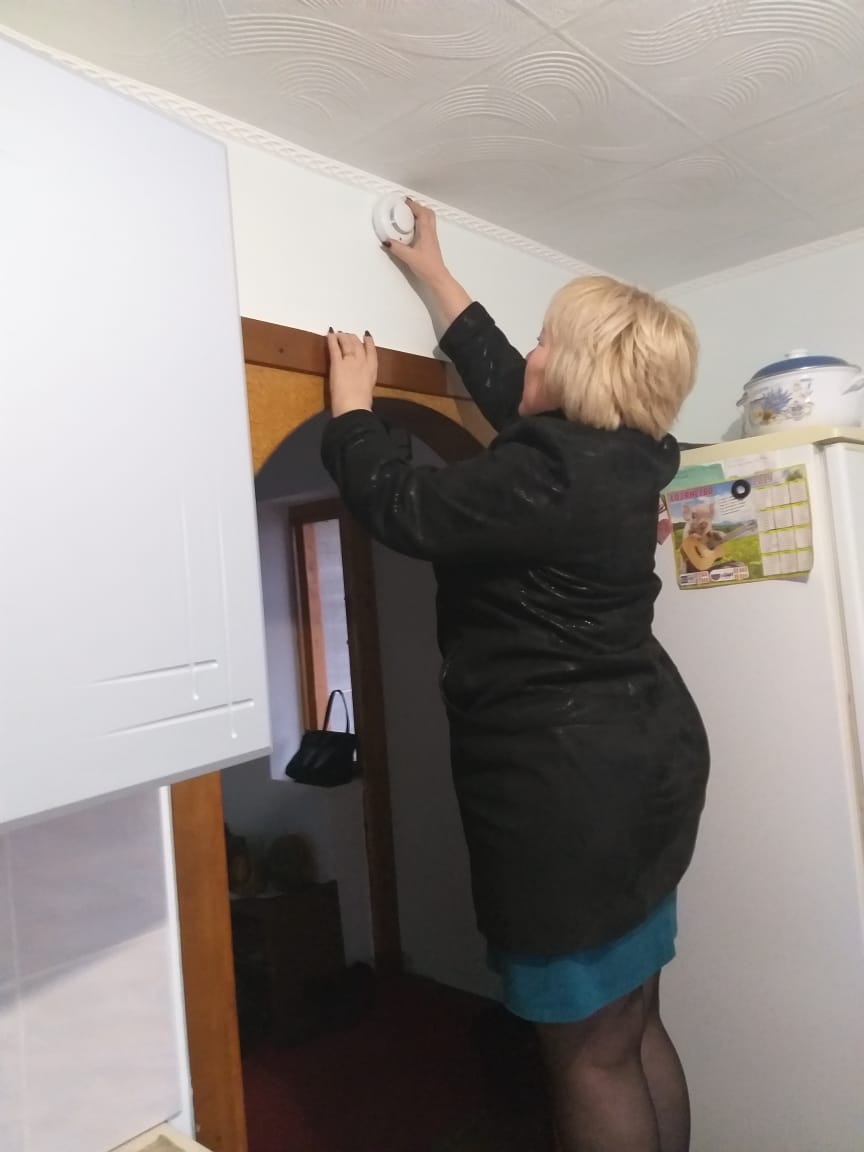 